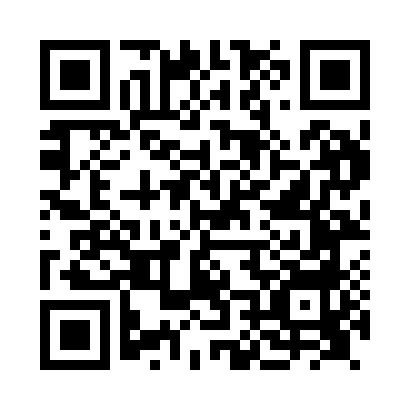 Prayer times for Hadfield, Derbyshire, UKWed 1 May 2024 - Fri 31 May 2024High Latitude Method: Angle Based RulePrayer Calculation Method: Islamic Society of North AmericaAsar Calculation Method: HanafiPrayer times provided by https://www.salahtimes.comDateDayFajrSunriseDhuhrAsrMaghribIsha1Wed3:255:321:056:148:3810:462Thu3:225:301:056:158:4010:493Fri3:195:281:056:178:4210:534Sat3:165:261:056:188:4410:545Sun3:155:241:056:198:4510:556Mon3:145:231:046:208:4710:567Tue3:135:211:046:218:4910:578Wed3:125:191:046:228:5110:589Thu3:115:171:046:238:5210:5910Fri3:105:151:046:248:5410:5911Sat3:095:131:046:258:5611:0012Sun3:085:121:046:268:5811:0113Mon3:075:101:046:278:5911:0214Tue3:075:081:046:289:0111:0315Wed3:065:071:046:299:0311:0416Thu3:055:051:046:309:0411:0417Fri3:045:041:046:319:0611:0518Sat3:035:021:046:329:0711:0619Sun3:035:011:046:339:0911:0720Mon3:024:591:046:339:1011:0821Tue3:014:581:056:349:1211:0822Wed3:014:561:056:359:1311:0923Thu3:004:551:056:369:1511:1024Fri2:594:541:056:379:1611:1125Sat2:594:531:056:389:1811:1126Sun2:584:511:056:389:1911:1227Mon2:584:501:056:399:2111:1328Tue2:574:491:056:409:2211:1429Wed2:574:481:056:419:2311:1430Thu2:564:471:066:429:2411:1531Fri2:564:461:066:429:2611:16